Piano per l’Inclusione 2° cicloIL PIANO PER L’INCLUSIONE DI ISTITUTO INDIVIDUA LE STRATEGIE INCLUSIVE PER TUTTI GLI ALUNNI CON BESD. Lgs. n. 66/17 art. 8, integrato e modificato dal D. Lgs. 96/19Anno Scolastico	Referente di Istituto/coordinatore per l’inclusioneElaborato dal Gruppo di Lavoro per l’Inclusione degli alunni con disabilità (GLI) in data __Deliberato dal Collegio Docenti in data __Eventuali Allegati__________Liceo statale “Celio Roccati”: Piano per l’inclusioneREV01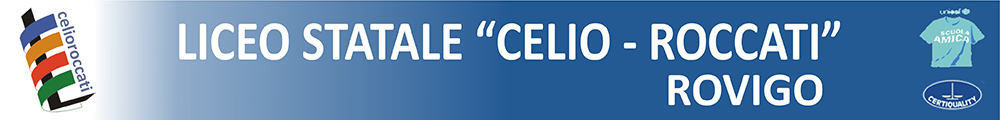 ______Alunni IstitutoAlunni IstitutoAlunni IstitutoAlunni IstitutoAlunni IstitutoAlunni IstitutoAlunni IstitutoAlunni IstitutoAlunni IstitutoAlunni IstitutoAlunni IstitutoSEDE1SEDE1SEDE2SEDE2SEDE3SEDE3SEDE3SEDE4SEDE4TotaleTotale SedeDistribuzione negli indirizzi:Distribuzione negli indirizzi:Distribuzione negli indirizzi:Distribuzione negli indirizzi:Distribuzione negli indirizzi:Distribuzione negli indirizzi:Distribuzione negli indirizzi:Distribuzione negli indirizzi:Distribuzione negli indirizzi:Distribuzione negli indirizzi:Distribuzione negli indirizzi:Alunni con disabilità (L. 104/1992)Alunni con disabilità (L. 104/1992)Alunni con disabilità (L. 104/1992)Alunni con disabilità (L. 104/1992)Alunni con disabilità (L. 104/1992)Alunni con disabilità (L. 104/1992)Alunni con disabilità (L. 104/1992)Alunni con disabilità (L. 104/1992)Alunni con disabilità (L. 104/1992)Alunni con disabilità (L. 104/1992)Alunni con disabilità (L. 104/1992)SEDE1SEDE1SEDE2SEDE2SEDE3SEDE4SEDE4TotaleTotalePsicofisiciPsicofisiciVistaVistaUditoUditoTotale SedeTotale Sededi cui art.3 c.3di cui art.3 c.3PEI curricularePEI curricularePEI differenziatoPEI differenziatoDistribuzione negli indirizzi:Distribuzione negli indirizzi:Distribuzione negli indirizzi:Distribuzione negli indirizzi:Distribuzione negli indirizzi:Distribuzione negli indirizzi:Distribuzione negli indirizzi:Distribuzione negli indirizzi:Distribuzione negli indirizzi:Distribuzione negli indirizzi:Distribuzione negli indirizzi:Note: …Note: …Note: …Note: …Note: …Note: …Note: …Note: …Note: …Note: …Note: …Alunni con DSA (L. 170/2010)Alunni con DSA (L. 170/2010)Alunni con DSA (L. 170/2010)Alunni con DSA (L. 170/2010)Alunni con DSA (L. 170/2010)Alunni con DSA (L. 170/2010)SEDE1SEDE2SEDE3SEDE4TotaleTotale SedeDistribuzione negli indirizzi:Distribuzione negli indirizzi:Distribuzione negli indirizzi:Distribuzione negli indirizzi:Distribuzione negli indirizzi:Distribuzione negli indirizzi:Note: …Note: …Note: …Note: …Note: …Note: …Alunni con altri BES (D.M. 27/12/2012) Alunni con altri BES (D.M. 27/12/2012) Alunni con altri BES (D.M. 27/12/2012) Alunni con altri BES (D.M. 27/12/2012) Alunni con altri BES (D.M. 27/12/2012) Alunni con altri BES (D.M. 27/12/2012) SEDE1SEDE2SEDE3SEDE4TotaleIndividuati con diagnosi/relazioneIndividuati senza diagnosi/relazioneTotale SedeDistribuzione negli indirizzi:Distribuzione negli indirizzi:Distribuzione negli indirizzi:Distribuzione negli indirizzi:Distribuzione negli indirizzi:Distribuzione negli indirizzi:Note: …Note: …Note: …Note: …Note: …Note: …Tipologia di alunni con BESSEDE1SEDE2SEDE3SEDE4SEDE4totalecon PDPalunni DI ORIGINE MIGRATORIAalunni adottatialunni in affidoalunni in istruzione domiciliarealtro:altro:altro:altro:altro:altro:altro:altro:scuola in ospedaleRISORSE PROFESSIONALIRISORSE PROFESSIONALIRISORSE PROFESSIONALIRISORSE PROFESSIONALIRISORSE PROFESSIONALITotaleTotaleTotaleDocenti per le attività di sostegno …Docenti per le attività di sostegno …Docenti per le attività di sostegno …Docenti per le attività di sostegno …Docenti per le attività di sostegno …… di cui specializzati… di cui specializzati… di cui specializzati… di cui specializzati… di cui specializzatiDocenti organico potenziato Docenti organico potenziato Docenti organico potenziato Docenti organico potenziato Docenti organico potenziato Operatori Sociosanitari/educatori Azienda ULSSOperatori Sociosanitari/educatori Azienda ULSSOperatori Sociosanitari/educatori Azienda ULSSOperatori Sociosanitari/educatori Azienda ULSSOperatori Sociosanitari/educatori Azienda ULSSFacilitatori della ComunicazioneFacilitatori della ComunicazioneFacilitatori della ComunicazioneFacilitatori della ComunicazioneFacilitatori della ComunicazionePersonale ATA incaricati per l’assistenzaPersonale ATA incaricati per l’assistenzaPersonale ATA incaricati per l’assistenzaPersonale ATA incaricati per l’assistenzaPersonale ATA incaricati per l’assistenzaPersonale ATA coinvolto nella realizzazione del PEIPersonale ATA coinvolto nella realizzazione del PEIPersonale ATA coinvolto nella realizzazione del PEIPersonale ATA coinvolto nella realizzazione del PEIPersonale ATA coinvolto nella realizzazione del PEIReferenti/coordinatori per l’inclusione (Disabilità, DSA, altri BES)Referenti/coordinatori per l’inclusione (Disabilità, DSA, altri BES)Referenti/coordinatori per l’inclusione (Disabilità, DSA, altri BES)Referenti/coordinatori per l’inclusione (Disabilità, DSA, altri BES)Referenti/coordinatori per l’inclusione (Disabilità, DSA, altri BES)Operatori Centro Informazione Consulenza\Spazio-AscoltoOperatori Centro Informazione Consulenza\Spazio-AscoltoOperatori Centro Informazione Consulenza\Spazio-AscoltoOperatori Centro Informazione Consulenza\Spazio-AscoltoOperatori Centro Informazione Consulenza\Spazio-AscoltoAltro (ad esempio: consulenti ed esperti esterni)…Altro (ad esempio: consulenti ed esperti esterni)…Altro (ad esempio: consulenti ed esperti esterni)…Altro (ad esempio: consulenti ed esperti esterni)…Altro (ad esempio: consulenti ed esperti esterni)…Rispetto alle risorse professionali di cui sopra, indicare le modalità del loro utilizzo, criticità rilevate e ipotesi di miglioramento:…Rispetto alle risorse professionali di cui sopra, indicare le modalità del loro utilizzo, criticità rilevate e ipotesi di miglioramento:…Rispetto alle risorse professionali di cui sopra, indicare le modalità del loro utilizzo, criticità rilevate e ipotesi di miglioramento:…Rispetto alle risorse professionali di cui sopra, indicare le modalità del loro utilizzo, criticità rilevate e ipotesi di miglioramento:…Rispetto alle risorse professionali di cui sopra, indicare le modalità del loro utilizzo, criticità rilevate e ipotesi di miglioramento:…Rispetto alle risorse professionali di cui sopra, indicare le modalità del loro utilizzo, criticità rilevate e ipotesi di miglioramento:…Rispetto alle risorse professionali di cui sopra, indicare le modalità del loro utilizzo, criticità rilevate e ipotesi di miglioramento:…Rispetto alle risorse professionali di cui sopra, indicare le modalità del loro utilizzo, criticità rilevate e ipotesi di miglioramento:…GRUPPI DI LAVOROGruppo di lavoro per l’inclusione (composizione):…Altri Gruppi di lavoro (denominazione, composizione, funzione):…RISORSE - MATERIALIAccessibilità:…Livello di accoglienza\gradevolezza\fruibilità:…Spazi attrezzati:…Sussidi specifici (hardware, software, audiolibri, …):…Altro:…COLLABORAZIONIse con Scuola Polo per l’Inclusione (tipologia e progettualità):…se con Scuola Polo per la Formazione (tipologia e progettualità):…se con CTS (tipologia e progettualità):…se la scuola è in rete con CTI (tipologia e progettualità):…se con Enti esterni [Azienda ULSS, Enti locali, Associazioni, …] (tipologia e progettualità):…FORMAZIONE SPECIFICA SULL’INCLUSIONEdocenti partecipantiTotaleFormazione svolta nell’ultimo triennio o in atto:Formazione svolta nell’ultimo triennio o in atto:Formazione programmata:Formazione programmata:Percorsi di ricerca azione svolti nell’ultimo triennio, in atto e/o programmati:Percorsi di ricerca azione svolti nell’ultimo triennio, in atto e/o programmati:Rispetto alle iniziative di formazione di cui sopra, indicare le modalità del loro utilizzo, le criticità rilevate, le ipotesi di miglioramento e i bisogni rilevati:…Rispetto alle iniziative di formazione di cui sopra, indicare le modalità del loro utilizzo, le criticità rilevate, le ipotesi di miglioramento e i bisogni rilevati:…STRATEGIE INCLUSIVE NEL PTOFDescrizione sintetica di quanto riportato nella sezione dedicata all’inclusione del PTOF:…Progetti per l’inclusione nel PTOF:Progetto di Istruzione Domiciliare (da inserire obbligatoriamente)Didattica Digitale IntegrataAMBIENTE DI APPRENDIMENTOEsistenza di modalità condivise di progettazione\valutazione:…Metodologie inclusive adottate (lavori di gruppo, didattiche cooperativistiche, peer education, peer tutoring, …):…Documentazione e diffusione di buone pratiche inclusive:…Modalità di superamento delle barriere e individuazione dei facilitatori di contesto:…MISURE ORDINARIE E STRAORDINARIE PER GARANTIRE LA PRESENZA QUOTIDIANA A SCUOLA DEGLI ALUNNI CON BESRisorse professionali dedicate:…Eventuali ulteriori Dispositivi di Protezione Individuali:………AUTOVALUTAZIONE PER LA QUALITÀ DELL’INCLUSIONEStrumenti utilizzati (esempio: Index, Quadis, Questionario, …):…Soggetti coinvolti:…Tempi:…Esiti:…Bisogni rilevati/Priorità:…* Da compilare solo se gli OBIETTIVI e le AZIONI DI MIGLIORAMENTO sono presenti nel Piano di MiglioramentoOBIETTIVO DI MIGLIORAMENTO PER IL PROSSIMO Anno ScolasticoAZIONIEventuali annotazioni: …Eventuali annotazioni: …